Curriculum VitaeRussell Bralsford Eng Tech/FCIPHE.LCGIMaster PlumberExpert/Specialist FieldA registered Master Plumber with over 45 years’ experience of designing, installing and servicing heating systems, clean water and waste water systems and general pipe work in domestic and industrial environments. A Fellow member of the Chartered Institute of Plumbing and Heating Engineers and is also a member of the Institute of Expert Witnesses, Qualified Facilities ManagerCareer History2012 – To present.	Company Partner / Bralsford Brown & Asc Ltd. Carrying out Expert Witness surveys, writing reports and appearing in The Courts when required2010 – 2012 	Company owner / Barfield Plumbing Ltd. Carrying out maintenance work for Bramall Construction whilst starting to enter into the field of Consulting and Expert Witness workEarly CareerProfessional QualificationsCourt appearances and Arbitrations to dateCase HistoryJoint Cases (Mechanical and Electrical with Dr R E. Brown)Address:8 Hardwick Street, Rotherham, South Yorkshire. S65 3QS8 Hardwick Street, Rotherham, South Yorkshire. S65 3QS8 Hardwick Street, Rotherham, South Yorkshire. S65 3QS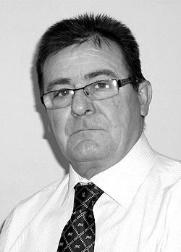 Telephone:Land:    01709  854737Mobile: 07960266749E-mail:russ.bralsford@bralsfordbrown.com2000 – 2010Contracts Manager / Facilities Manager MITIE Ltd. My duties initially were to open a northern branch of the company for Robert Pretties plumbing and heating before being took over by MITIE Property services ltd. I started with just one working site and four plumbers, by 2018 the branch boasted a turnover of £8 million and staff in access of 120. I left in 2010 to pursue my career and gain further knowledge to enable me to become a consultant and expert witness1998 – 2000SupervisorABB Steward Site Services Ltd – My duties were to be supervising the whole plumbing, heating and air conditioning works to two new build, large call centres within The Dearne Valley, South Yorkshire.1993 – 1998Facilities Manager / RAF Finningly Doncaster until its closure (now Robin Hood Airport)Mill Construction Ltd Doncaster. I was responsible for the whole property maintenance of a busy RAF base which also included housing estates, officers mess quarters and all the associated air base buildings. Daily duties would include the management of up to 35 various building tradespeople and the ordering of materials.1990 – 1993Company OwnerEconoline Limited, Domestic, Commercial and industrial Plumbing and Heating Services. Carrying out my own contracts which included the full plumbing and heating installations to Nursing homes, Offices, private housing and small steel works, the company ceased trading due to bad debts 1980 – 1990 Self Employed Sub Contractor Carrying out general Plumbing, Heating, Pipe Fitting. Working mainly in private properties installing small bore central heating systems as a sub-contractor to large companies. Also within this period I carried out a large amount of sheet lead work on numerous housing modernisation projects which included lead welding. 1978 – 1980Pipe Fitter – Quinn Brothers Scunthorpe. Working within British Steel melting shop at Aldwarke Rotherham. Work included high pressure stainless steel hydraulic pipe work to Electric Arc furnaces.1976 – 1978Pipe Fitter Welder – NCB Rotherham. Installation of Mild Steel service pipes within a coal preparation plant and also installing high pressure hydraulic pipe work.1975 – 1976Plumber/Heating Engineer – JM Bilclough, Leeds Projects included working on Swimming pool installations and Hospitals  1968 – 1975Full Apprenticeship – J King and Sons, Rotherham. Carrying out all aspects of plumbing, heating, roof work, lead work and glazing on Private and Social housing, Commercial properties, Hospitals, Bakeries, large Industrial steel works (British Steel) and offices. City and Guilds of London Institute – Licentiateship Award 2011City and Guilds of London Institute – Licentiateship Award 2011CHIPE – Master Plumber Certificate Award – 2011CHIPE – Master Plumber Certificate Award – 2011CIPHE - Awarded Fellowship  March 2017CIPHE - Awarded Fellowship  March 2017CIPHE – Engineering Technician Awarded 2002CIPHE – Engineering Technician Awarded 2002CIPHE – Registered member since 1998 Reg No 00031868CIPHE – Registered member since 1998 Reg No 00031868Logic Certification (Gas) CCN 1, CEN 1, CKR 1, HTR 1, MET 1.CPA 1,WAT 1,Valid to 2019 LPG valid to 2020Logic Certification (Gas) CCN 1, CEN 1, CKR 1, HTR 1, MET 1.CPA 1,WAT 1,Valid to 2019 LPG valid to 2020Logic Energy EfficiencyBPEC – Disinfection of water systemsGas Safe Registered No 3436903CITB Certification – Unvented hot water storageInterestsOther InformationFood/ Restaurants/Eating outWalkingTravel/Holidaying.SocialisingFishing, Pike and SeaBoatingDate of Birth:	23 November 1953DateCourtClientCase CircumstancesMay 2016London CorkerProperty dispute in relation to building work within a basement encroaching onto a plant room within a tower blockOctober 2016London Bow RoadSpence & HornePoor drainage to a housing association propertyJanuary 2017London Bow RoadSpence & HorneHousing estate drainageFebruary 2017London Bow RoadSpence & HorneProperty Dilapidation in relation to plumbing and heating May 2017SheffieldArbitration meeting of expertsRelating to soot spillage July 2017London Bow RoadSpence & HorneLeaks from an apartment above causing severe damage to property and belongingsMarch 2018London Arbitration meeting of expertsA leak from a wash basin into a large office block in LondonDecember 2018LondonArbitration meeting of expertsAlleged defects relating to plumbing and heating works within a large apartment blockFebruary 2019LondonArbitration meeting of expertsAllegations of carbon Monoxide exposureMarch 2019LondonMeeting of Experts, Defendants/ and ClaimantsAlleged defects to plumbing and heating installation to a large new build apartment blockDateDateClaimant / Defendant.Solicitor/clientSolicitor/clientPrivate InstructionPrivate InstructionSingle Joint ExpertDescriptionApril 2012April 2012Paterson/ OrmesterBerrymans Lace MawerBerrymans Lace Mawer Leaking seals on bath tap and shower screen April 2012April 2012Taylor / Warm Front LimitedGruber GarrattGruber Garratt Leaking pipe joint – excessive internal damage to property July 2012July 2012Mr CrowtherYesYes Claim for poor hot water pipe system designJuly 2012July 2012Miss Benne MmembeYesYes Inadequate bath drainage – Claim against landlordAugust 2012August 2012McMann / Carling and Laing  Dispute regarding standard of workmanshipSeptember 2012September 2012Mr N. TerryYesYes Claim for damage to heating system due to illumination of anti-corrosive agentSeptember 2012September 2012Veronique Bonnard / Shaun Beach LimitedLivingstonesLivingstones Personal injury claim for wounds incurred due to the shattering of a shower screen September 2012September 2012/ Dudley MBCAttwaters Jameson HillAttwaters Jameson Hill Personal injury claim for hand burns incurred by touching an excessively ‘hot’ radiator October 2012October 2012Pickard / Midland Bathroom Distributors Claim against supplier for faulty bathroom fittingJanuary 2013January 2013Zaheer/Calderdale MBCRamsdens/Inesons/ChambersRamsdens/Inesons/ChambersChild abuse, personal injury disputeApril 2013April 2013Blackhall/Skiffington-Simpson MarwickSimpson MarwickDispute regarding leaking shower unit June 2013June 2013Mrs HollandSwitalskisSwitalskisClaim for carbon monoxide (CO) poisoningJuly 2013July 2013Mr LambleyYesYesDispute regarding installation of wrong size heating pipesJuly 2013July 2013Pinkerton/ RobertsonDispute regarding inadequate heating attributes of installed underfloor heating systemAugust 2013August 2013Mrs WoodZermanskyZermanskyClaim for carbon monoxide (CO) poisoningOctober 2013October 2013Mr Benjamin Royce RogersAnthony GoldAnthony GoldClaim for damages due to wrist injury inhibiting functioning as a ‘plumber’December 2013December 2013Fraser DickinsonBrodies LLPBrodies LLPClaim for damages due to water leakage a consequence of poor workmanshipJanuary 2014January 2014Ms Lesley WitterAllington Hughes LawAllington Hughes LawQuestioning of accuracy of water meter reading.February 2014February 2014Stephen GreenawayRogers LawRogers LawDefence expert countering trading standards claim of  plumbing malpracticeMarch 2014March 2014Mr BateIrwin MitchellIrwin MitchellPoor plumbing practice causing water leak and ensuing property damage.February 2014February 2014Steven GreenwayTrading StandardsTrading StandardsDispute regarding small plumbing work carried out on Various properties.February 2014February 2014Julia AtkinsonYesYesProblems arising after the upgrade installation to the heating system.March 2014March 2014Mrs PavittHBJ Claims SolutionsHBJ Claims SolutionsLeaks emitting from skirting heating.March 2014March 2014Stephen MurphyIrwin MitchellIrwin MitchellLeakage of water emanating from boiler.March 2014March 2014Daniel PinaroLyons DavidsonLyons DavidsonLeakage emanating from W/C cistern.March 2014March 2014Mrs BaileyLiddys Liddys Leakage emanating from hot water storage tank.April 2014April 2014Mr & Mrs WatsonFraser Dawbarns LLPFraser Dawbarns LLPYesAttributes of Plumbing & Heating work carried out.April 2014April 2014Sharron TaylorYesYesAttributes of under floor heating installation.April 2014April 2014Norman LukeYesYes‘Blowing off’ of pipe capping gland.April 2014April 2014Mrs ChapmanLyons DavidsonLyons DavidsonAttributes of heating system upgrade installed.May 2014May 2014Sarah TaylorPlexus LawPlexus LawWater leak emanating from radiator valve.May 2014May 2014Mr & Mrs RanshawDAC BeachcroftDAC BeachcroftWater leak emanating from W/C cistern.June 2014June 2014Mr & Mrs Dolan DFW SolicitorsDFW SolicitorsProblems arising to breakdown of combination boiler.September 2014September 2014Mrs HalderthayLyons DavidsonLyons DavidsonLeakage of water from water expansion tank.September 2014September 2014Mr & Mrs LimbDAC BeachcroftDAC BeachcroftLeaks emanating from pressure vessel situated in airing cupboard.October 2014October 2014Sarah WoolnoughFurley Page SolicitorsFurley Page SolicitorsOperation of a heating system.November 2014November 2014Mr J Wicks V Ashwell BiomassLyons DavidsonLyons DavidsonAttributes of biomass heating system.December 2014December 2014Mr Roy TaylorYesYesPlumbing IssuesMarch 2015March 2015Mark EatonHousing Property & Law Partnership SolicitorsHousing Property & Law Partnership SolicitorsYesYesInvestigation of Water penetration through the ceiling of a property.March 2015March 2015Vicki JordanYesYesVerify the operation of a Thermodynamic Box.March 2015March 2015Anuraag GuleriaYesYesWater supply system to shower & water storage tank.March 2015March 2015Philip MendoncaIrwin MitchelIrwin MitchelVerification of operation of a central heating installation.March 2015March 2015Amandeep BawjaLester MorrillLester MorrillVerification of operation of a central heating installation.May 2015May 2015Glyn StavesMKB SolicitorsMKB SolicitorsTo confirm and opine on workmanship of plumbing installation work. May 2015May 2015Bedford Trading StandardsBedford Trading StandardsTo confirm and opine on the practices in relation to various plumbing emergency call outs.May 2015May 2015Kelly HendersonClose Thornton SolicitorsClose Thornton SolicitorsPossible causation of water leaks emanating from the heat exchanger of a boiler.May 2015May 2015Paul ThrushFacultative Technologies LtdFacultative Technologies LtdYesYesTo pass opinion on the specifications issued for a crematorium heating system.June 2015June 2015Julian BertrandDLG SolicitorsDLG SolicitorsCircumstances surrounding the warranty of a central heating boiler. June 2015June 2015DAC Beachcroft DAC Beachcroft Causation of water emanating from behind a kitchen unit. June 2015June 2015Halifax Police Halifax Police Personal Injury – Child abuse – Scolding incident.July 2015July 2015Irwin MitchellIrwin MitchellCircumstances surrounding a faulty heating system to a Manor house in LondonJuly 2015July 2015Anuraag GulariaYesYesSurvey into a poor plumbing installationJuly 2015July 2015Lyons DavidsonLyons DavidsonCircumstances surrounding a poor heating installationJuly 2015July 2015Hill Dickinson SolicitorsHill Dickinson SolicitorsInvestigations into a leak from a property above July 2015July 2015Lyons DavidsonLyons DavidsonSurvey and report of a poor Air Source heat pump and un vented cylinder installationAugust 2015August 2015Lyons DavidsonLyons DavidsonAttributes of a wood burner installationAugust 2015August 2015Facultative Technologies LtdFacultative Technologies LtdReport on a heating installation added to a Cremator. August 2015August 2015D.A.C Beachcroft ClaimsD.A.C Beachcroft ClaimsReport into the causation of a water leak within a kitchenAugust 2015August 2015Mrs CookYesYesInvestigation into a poor plumbing and underfloor heating installationAugust 2015August 2015Grainger Appleyard solicitorsGrainger Appleyard solicitorsA report into a inset gas fire burner within a private propertyAugust 2015August 2015Fraser Dawbarns Fraser Dawbarns Investigate a Bio Mass boiler installation and its connections to an existing system.August 2015August 2015Mr AckermanYesYesInvestigate the failure of a wet room floor within a bathroomAugust 2015 Lyons DavidsonLyons DavidsonAttributes of a wood burner installation, N/YorksAugust 2015 Facultative Technologies Ltd Facultative Technologies Ltd Report on a heating installation added to a Cremator. LeedsAugust 2015 D.A.C Beachcroft Claims  D.A.C Beachcroft Claims  Report into the causation of a water leak within a kitchenAugust 2015 Mrs Cook Yes Mrs Cook Yes Investigation into a poor plumbing and underfloor heating installation, WiganAugust 2015 Grainger Appleyard SolicitorsGrainger Appleyard SolicitorsYes C Investigate the failure of a wet room floor within a bathroom, LeedsAugust 2015 Fraser DawbarnsFraser Dawbarns Investigate corrosion to pipework within a block of flats in London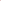 August 2015 Mr AckermanMr Ackerman A report based upon a poor heating installation to a Manor House, LiverpoolSeptember 2015 Saracens SolicitorsSaracens Solicitors A report based upon a shattered shower ScreenSeptember 2015 Slater Gorden SolicitorsSlater Gorden Solicitors A Report on a Natural gas boiler installed on to a LPG supply, LincolnshireSeptember 2015 DAS Law SolicitorsDAS Law Solicitors Survey and report on a poorly installed plumbing and heating system in LonOctober 2015 Mrs Yvonne WalkerMrs Yvonne Walker Report on damage caused by a leak from a W/C cistern, WinchesterOctober 2015 Colin VenesColin Venes  Report on damage caused by a leak from above flat, LondonOctober 2015 DAC BeachcroftDAC BeachcroftReport on underfloor heating and floor tile installation to wet room Lincoln.November 2015 Millstone Estate AgentsMillstone Estate Agents Survey and report on poor plumbing work, NorwichNovember 2015 Mathew JonesMathew JonesCarried out survey and report into a poor bathroom installation, N/YorksNovember 2015 Ian HawkinsIan Hawkins  Survey and report into the wrong type of boiler installation. TeesideDecember 2015 J FloodJ FloodInvestigate the failure of a wet room floor within a bathroom, LeedsDecember 2015 Irwin MitchelIrwin MitchelInvestigate corrosion to pipework within a block of flats in LondonJanuary  2016Barden EnergyBarden EnergyInvestigate the cause of a fire to a insulation jacket within a plant roomJanuary 2016Cleveland Trading StandardsCleveland Trading StandardsCarry out a survey and provide a report based upon a bathroom installation January 2016Mr Jones v Mr FlowerMr Jones v Mr FlowerMr Jones v Mr FloweryesCarry out a survey and provide a report based upon a wet room and underfloor htgFebruary 2016Irwin MitchelIrwin MitchelYesInvestigation into a gas boiler installation in a domestic propertyFebruary 2016Lyons Davidson/ Central Hall WestminsterLyons Davidson/ Central Hall WestminsterYesInvestigate corrosion of a central heating system within this huge historical buildingFebruary 2016March 2016Private client Sandra Kiffin LondonPrivate client Sandra Kiffin LondonPrivate client Sandra Kiffin LondonyesInvestigate noise disturbance eminating  fom a heating system within a flat above our clients propertyMarch 2016Shelter Housing / NorwichShelter Housing / NorwichShelter Housing / NorwichShelter HousingShelter HousingyesInvestigate leaks from an adjoining propertyMarch 2016Barden Energy MidlandsBarden Energy MidlandsBarden Energy MidlandsBarden EnergyBarden EnergyYesInvestigate the circumstances of a plant room fireApril 2016Private clientPrivate clientPrivate client Gibbs/ Wetherby Gibbs/ WetherbyYesReport surrounding a full plumbing and heating installation to a new propertyApril 2016 Client/Worthing Client/Worthing Client/WorthingLyons DavidsonLyons DavidsonyesInspect the flueing of boilers within a block of flatsApril 2016Craster Private client LeedsCraster Private client LeedsCraster Private client LeedsyesInspect poor plumbing works within a private propertyMay 2016Client / ChelmsfordClient / ChelmsfordClient / ChelmsfordLyons DavidsonLyons DavidsonyesReport on a air source heat pump installationMay 2016Resham plc/LeicesterResham plc/LeicesterResham plc/LeicesterResham PLCResham PLCyesCarry out a survey and provide details of a plumbing & htg installation to a retail outletMay 2016Rashmen / Hebden BridgeRashmen / Hebden BridgeRashmen / Hebden BridgeYesProvide a report based upon a plumbing & Htg installationMay 2016CorkerCorkerCorkerPrivate Client LondonPrivate Client LondonYesSurvey and report on a plant room in a large appartment tower blockMay 2016Corker/The CourtsCorker/The CourtsCorker/The CourtsLondonLondonYesCourt apprearance in relation to boiler positioning in a tower blockJune 2016 Client Client ClientLangleys Langleys yesReport on a htg systemJune 2016 Client Kiddlington Client Kiddlington Client KiddlingtonLyons DavidsonLyons DavidsonyesSurvey and report on a leak from a W/CJune 2016Private client The Courtyard Private client The Courtyard Private client The Courtyard Bishop Bridge YorkBishop Bridge YorkyesSurvey and report of a heating system to a large houseJune 2016Private clientPrivate clientPrivate clientCharlton Bld’s ClevelandCharlton Bld’s ClevelandYesInspect and report on poor drainage of a large re furbished propertyJune 2016Client / MidlandsClient / MidlandsClient / MidlandsLyons DavidsonLyons DavidsonYesReport surrounding a Scalemaster fittingJune 2016Private client MablethorpePrivate client MablethorpePrivate client MablethorpeYesSurvey and report on a poorly fitted kitchen installationJuly 2016Morris Private client HullMorris Private client HullMorris Private client HullyesReport on a poor bathroom installationJuly 2016Housing TennantHousing TennantHousing TennantSpence and HorneSpence and HorneYesSurvey and report on leaks in appartment block.July 2016Housing TennantHousing TennantHousing TennantSpence and HorneSpence and HorneYes Survey and report on poor overall conditions of a flat within a block of flatsJuly 2016UndisclosedUndisclosedUndisclosedHalifax PoliceHalifax PoliceYesSurvey and report on a serious scalding incident to a juvenileJuly 2016ClaimantClaimantClaimant Lyons Davidson Pontefract Lyons Davidson PontefractYesSurvey and report on a air source heat pump installationJuly 2016ClasimantClasimantClasimantBrodies AirdrieBrodies AirdrieYesReport on a poor drainage installationAugust 2016Private clientPrivate clientPrivate clientShapter GlasgowShapter GlasgowYesSurvey and report on a plumbing and heating systemAugust 2016Private ClientPrivate ClientPrivate ClientShevchenko LondonShevchenko LondonYesReport on a poor water supply to a flatAugust 2016Private clientPrivate clientPrivate clientSynergy GrimsbySynergy GrimsbyYesSurvey and report on a heating systemAugust 2016 Client Client ClientLyons Davidson TorquayLyons Davidson TorquayYesReport on a burst flexi pipe to a resteraunt kitchenAugust 2016 Private clientPrivate clientPrivate clientFletcher LeedsFletcher LeedsYesSurvey and report on a poor bathroom installationAugust 2016DefendantDefendantDefendantBerry Smith PortsmouthBerry Smith PortsmouthYesSurvey and report on a comunal heating system to 16 appartmentsSeptember 2016Housing AscHousing AscHousing AscSpence and Horne LondonSpence and Horne LondonYesSurvey and report upon poor living conditions within a appartmentSeptember 2016Housing AscHousing AscHousing AscSpence and Horne LondonSpence and Horne LondonYesSurvey and report on a water leakSeptember 2016DefendantDefendantDefendantDWF NottinghamDWF NottinghamYesSurvey and report on a large bio mass boiler installation to a manor houseSeptember 2016Client Client Client DAC RotherhamDAC RotherhamYesSurvey and report on a leak from a central heating boilerOctober 2016Private clientPrivate clientPrivate clientPaul Warren PeterboroughPaul Warren PeterboroughyesDiscussing attributs of a boiler installationOctober 2016TennantTennantTennantSpence and Horne LondonSpence and Horne LondonyesDiscussing attributes of drainage problemsOctober 2016TennantTennantTennantSpence and Horne LondonSpence and Horne LondonyesDiscussing plumbing & leakage to a propertyOctober 2016The Courts The Courts The Courts LondonLondonYesCourt Appearance to give evidense of poor drainage to a propertyNovember 2016Private clientPrivate clientPrivate clientCombelleck Builders NottinghamCombelleck Builders NottinghamYesProvision of report based on soil & waste drainageNovember 2016ClaimantClaimantClaimantDeighton Pierce Glyn LondonDeighton Pierce Glyn LondonyesReport/Survey of properties of central heating installationNovember 2016Private clientPrivate clientPrivate clientMr/s Frenz DoncasterMr/s Frenz DoncasteryesProvision of letter of comfort in relation to Central Heating SystemNovember 2016ClaimantClaimantClaimant Blake Morgan Eastleigh Blake Morgan EastleighyesReports on attributes of gas fired central heating systemNovember 2016ClaimantClaimantClaimantDWF LiverpoolDWF LiverpoolyesReport/Survey on installation of Rayburn Stove December 2016ClaimantClaimantClaimantBrowne Jacobson NottinghamBrowne Jacobson NottinghamyesDiscussion on whether a shower/pipe connector was fit for purposeDecember 2016ClaimantClaimantClaimantBrowne Jacobson NottinghamBrowne Jacobson NottinghamyesDiscussion of oil leakage from Stanley Heating StoveJanuary 2017 ClaimantClaimantClaimantDWF PenzanceDWF PenzanceYesSurvey/Report based upon a Bio Mass boiler installationJanuary 2017The CourtsThe CourtsThe CourtsThe Courts LondonThe Courts LondonYesBow Rd Magistrates Court appearance in relation to a drainage issueJanuary 2017TennantTennantTennantSpence & Horne LondonSpence & Horne LondonYesSurvey of water leakage into a 1st floor flat from a property aboveJanuary 2017ClientClientClientSimon Nabbaro HarrogateSimon Nabbaro HarrogateYesSurvey/Report upon poor water pressure to a plumbing installationJanuary 2017Private clientPrivate clientPrivate clientLondonLondonYesCarry out a inspection of poor drainage to a propertyFebruary 2017DWFDWFDWFPenzancePenzanceYesSurvey and report based upon a undersized Bio Mass boiler installationFebruary 2017Kennedy LawKennedy LawKennedy LawWickham BishopsWickham BishopsYesSurvey and report based upon the efficiency of a Bio Mass boiler installationFebruary 2017The CourtsThe CourtsThe CourtsThe Courts LondonThe Courts LondonYesCourt appearance on a case of property dilapidationMarch 2017Private clientPrivate clientPrivate clientCery’s Wilkinson  KnutsfordCery’s Wilkinson  KnutsfordYesSurvey and report upon a newly installed extention to a existing  heating systemMarch 2017ClientClientClientIrwin Mitchel IlkestonIrwin Mitchel IlkestonYesSurvey and report upon a commercial heating system in a new build Nursing Home March 2017ClientClientClientDWF LondonDWF LondonYesSurvey and report upon a new gas boiler installation in a small private propertyMarch 2017ClientClientClientDWF \LeicesterDWF \LeicesterYesSurvey and report upon a heating system within a childrens nursery following a incident whereby a child received burnsApril 2017ClientClientClientWingrove Law SouthamptonWingrove Law SouthamptonYesA case based upon water contamination of a mains water supply to a propertyApril 2017Private clients Private clients Private clients Brady/Rashid ManchesterBrady/Rashid ManchesterYesSurvey and report upon alleged plumbing and heating defectsApril 2017ClientClientClientDWF LondonDWF LondonYesSurvey and report upon a bathroom installationApril 2017Private clientPrivate clientPrivate client Harper Newcastle Harper NewcastleYesSurvey and report upon a plumbing and heating 1st fix to a large manor HouseMay 2017Private clientPrivate clientPrivate clientCombellack MansfieldCombellack MansfieldYesCarry out further investigations into poor drainage from a propertyMay 2017Private clientPrivate clientPrivate clientWillman CheadleWillman CheadleYesSurvey and report upon a gas installation within a private bungalowMay 2017ClaimantClaimantClaimant Lyons Davidson Norwich Lyons Davidson NorwichYesReport upon a leak from a boiler condense pipe June 2017ClaimantClaimantClaimantDWF CrowboroughDWF CrowboroughYesSurvey and report upon a central heating installationJune 2017ClaimantClaimantClaimantLyons Davidson RuislipLyons Davidson RuislipYesSurvey and report on a bathroom installationJuly 2017Commonwealth House LondonCommonwealth House LondonCommonwealth House LondonMills & ReeveMills & ReeveYesReport upon a major leak from a plumbing installationJuly 2017Private clientPrivate clientPrivate clientHall Whitley BayHall Whitley BayYesSurvey and report upon a bathroom installationJuly 2017The Courts LondonThe Courts LondonThe Courts LondonCourt appearance Court appearance Court appearance into property dilapidation due to poor plumbingAugust 2017ClaimantClaimantClaimantFriends LegalFriends LegalYesReport upon a leak to a oil fired boilerAugust 2017Private clientPrivate clientPrivate clientWright LiverpoolWright LiverpoolSurvey and report upon a heating installationAugust 2017DefendantDefendantDefendantEnvista forensicsEnvista forensicsYesSurvey and report upon a explosion from a Aga Cooker/boilerAugust 2017ClaimantClaimantClaimantDWF/ IpswichDWF/ IpswichYesReport upon a oil fired boiler installation maintenance programmeSeptember 2017ClaimantClaimantClaimantNewtons/ Barrowby N/YorksNewtons/ Barrowby N/YorksYesSurvey and report upon a external gas flue positioningSeptember 2017Private clientPrivate clientPrivate clientVerster LondonVerster LondonYesSurvey and report upon a waste and soil system from a block of flatsSeptember 2017ClientClientClientEnvista forensics/ SussexEnvista forensics/ SussexYesSurvey and report upon a explosion from a steam unit at a Dry cleanuing companyOctober 2017ClaimantClaimantClaimantColmore Tang Bld’s LtdBirminghamColmore Tang Bld’s LtdBirminghamYesSurvey and report upon plumbing andd heating works to a large city centre appartment project for the main contractorOctober 2017DefendantDefendantDefendantMAI Ltd / LondonMAI Ltd / LondonYesReporting on plumbing and drainage issues of alleged over charging of works/ ongoingOctober 2017PrivatePrivatePrivateWood v FarrowWood v FarrowJoint ExpertReport based upon a bathroom installationOctober 2017Claimant Claimant Claimant Hokins solicitors, NottinghamHokins solicitors, NottinghamSingleSurvey and Report based upon a new plumbing and heating installation to a commercial office and appartment blockNovember 2017PrivatePrivatePrivateJohnson v OsgoodJohnson v OsgoodJoint ExpertSurvey and report upon a bathroom installation disputeNovember 2017DefendantDefendantDefendantUndisclosedUndisclosedSingleOngoing case regarding alleged over charging of plumbing and drainage worksNovember 2017ClaimantClaimantClaimantAvis on YoungTelfordAvis on YoungTelfordSingleInvestigation and reporting into the failure of large commercial gas fired boilers installed within Telford Plaza office tower blocksDecember 2017 PrivatePrivatePrivateT MillsMilton KeynesT MillsMilton KeynesSingleSurvey and report upon a poorly installed , new domestic central heating installationDecember 2017ClaimantClaimantClaimantDuncan LewisLondonDuncan LewisLondonSingleDiscussions with other parties in relation to the failure of  a hot water storage tank which caused major damage to a propertyDecember 2017DefendantDefendantDefendantUndisclosedUndisclosedSingleCommenting upon charges of poor working practices within plumbing installationsJanuary 2018ClaimantClaimantClaimantFoys Solicitors WorksopFoys Solicitors WorksopSingleSurvey and report upon a heating and plumbing installation follwing the purchase of a large Care Home in ChesterfieldJanuary 2018DefendantDefendantDefendantMills & Reeve, solicitorsLondonMills & Reeve, solicitorsLondonSingleComment and report upon alleged poor plumbing practices carried out at Commonwealth House London.January 2018DefendantDefendantDefendantKeogh’s Keogh’s SingleSurvey and report upon wet room floors within a large multi occupied newly constructed building in LondonFebruary 2018ClaimantClaimantClaimantDAC BeachcroftDAC BeachcroftSingleReport on a leak from a push fit fitting which caused severe damage to a multi occupied property in LondonFebruary ClaimantClaimantClaimantPrivate Client/ FrenzPrivate Client/ FrenzSingleReport upon a poor heating installation in a private propertyFebruary 2018ClaimantClaimantClaimantCoupe BradburyCoupe BradburyJoint ExpertSurvey and report upon a drainage system to a large retail and appartment building in Lytham St Annes, LancashireFebruary 2018DefendantDefendantDefendantTaylor WimpeyTaylor WimpeySingleReport upon the causation of a leak to a newly constructed propertyMarch 2018JointJointJointLyons Davidson/KeoghsLyons Davidson/KeoghsJoint ExpertReport upon a leak from a flexible pipe connectorMarch 2018ClaimantClaimantClaimantPrivate /Amanda QuickPrivate /Amanda QuickSigleSurvey and report upon a large new plumbing and heating system within a refurbished property in central LondonMarch 2018ClaimantClaimantClaimantElmwood Care Homes LtdElmwood Care Homes LtdSingleCarry out suveys of plumbing and heeating installations within four newly purchased Care Homes and report on the overall conditionsApril 2018ClaimantClaimantClaimantPlexus LawPlexus LawSigleReport upon the causation of a leak from a radiator valve which caused damage to a property in SwindonApril 2018DefendantDefendantDefendantMills & Reeve/ Barrett HomesMills & Reeve/ Barrett HomesSingleReport upon the failure of a plumbing fitting to a newly constructed property in WalesApril 2018ClaimantClaimantClaimantLyons DavidsonLyons DavidsonSingleSurvey and report upon a Air Source heat pump installation/ underfloor heating system within a property in ChelmsfordApril 2018ClaimantClaimantClaimantPrivate/ HouseagoPrivate/ HouseagoSingleSurvey and report upon a underfloor heating system withijhn a property in London.May 2018DefendantDefendantDefendant24 Hr Services24 Hr ServicesSinglePrepare a report based upon alleged over charging of emergency call out feesMay 2018ClaimantClaimantClaimantPrivate/ S MulliganPrivate/ S MulliganSingleSurvey and report upon a underfloor heating system which did not function and caused damage to the tiled flooring May 2018DefendantDefendantDefendantLyons DavidsonLyons DavidsonSingleReport upon a leak eminating from a shower valve in LondonJune 2018ClaimantClaimantClaimantLyons DavidsonLyons DavidsonSingleReport upon a leak from a bath in LondonJune 2018ClaimantClaimantClaimantKennedy’sKennedy’sSingleReport upon a leak from a heating system in BrentwoodJune 2018PrivatePrivatePrivatePrivate Carol v CBKPrivate Carol v CBKJointReport upon a bathroom installationJuly 2018DefendantDefendantDefendantWall James Chappell Wall James Chappell SigleSurvey and report upon a leak from a copper fitting which entered a opperating theatre London.July 2018ClaimantClaimantClaimantHibbertsHibbertsSingleReport upon a Air Source heat pump installation in StokeJuly 2018ClaimantClaimantClaimantKennedys lawKennedys lawSingleReport relating to leakage from a central heating systemJuly 2018PrivatePrivatePrivateHibberts LLP/ Appleyard LLPHibberts LLP/ Appleyard LLPJointReport upon a Air Source heat pump installationAugust 2018DefendantDefendantDefendantChappell LLP Chappell LLP SingleSurvey and report based upn a leak to a commercial heating system at a eye clinicAugust 2018ClaimantClaimantClaimantCurzan Green LLPCurzan Green LLPSingleReport upon a leak to a newly installed central heating pump in a privete property.August 2018ClaimantClaimantClaimantTrading Standards NorthTrading Standards NorthSingleSurvey and report based upon poor workmanship and alleged over charging for plumbing worksAugust 2018PrivatePrivatePrivate24 hour emergency services24 hour emergency servicesJointStudy case circumstances and report upon alleged over charging of plumbing worksAugust 2018Claimant Claimant Claimant Lyons Davidson Lyons Davidson SingleReport bupon leakage following the installation of a dish washer to a private homeSeptember 2018DefendantDefendantDefendantBaldwin Wyatt SolicitorsBaldwin Wyatt SolicitorsSingleSurvey and report upon a newly installed central heating system in BurnleySeptember 2018PrivatePrivatePrivateHitgasHitgasJointReport upon a leak from a pipe within a domestic property following recent heating upgrade workSeptember 2018PrivatePrivatePrivateEnergy Solutions/ CheethamEnergy Solutions/ CheethamJointSurvey and report upon a gas fire installation and possible carbon monoxide spillage NEW COMPANYBralsford Expert Witness ServicesBralsford Expert Witness ServicesBralsford Expert Witness ServicesOctober 2018PrivatePrivatePrivateSolartherm/ BroomfieldSolartherm/ BroomfieldJointSurvey and report based upon a hybrid heating systemOctober 2018ClaimantClaimantClaimantTrading Standards SouthTrading Standards SouthSingleReport upon numerous claims of over charging of plumbing works October 2018PrivatePrivatePrivateCBK/DCICBK/DCIJointSurvey and report upon a wet room instyallation and various plumbing worksOctober 2018ClaimantClaimantClaimantKettlebell KitchensKettlebell KitchensSingleTests, survey and report upon water pressure to a large commercial restaurant in ManchesterNovember 2018PrivatePrivatePrivateKGB/ Lowestoft railway clubKGB/ Lowestoft railway clubJointReport upon the servicing programme carried out to a large heating system November 2018ClaimantClaimantClaimantSibary/PrivateSibary/PrivateSingleSurvey and report upon a newly installed central heating system to a private dwellingNovember 2018ClaimantClaimantClaimantColmore Tang Construction LtdColmore Tang Construction LtdSingleSurveys and reports based upon gas boiler flues at a large five storey appartment block development in Birmingham city centreNovember 2018DefendantDefendantDefendantBC Legal SolicitorsBC Legal SolicitorsSingleSurvey and report relating to alleged spillage of carbon Monoxide spillage from a gas fire installation in a private dwellingNovember 2018ClaimantClaimantClaimantCanal View Care homeCanal View Care homeSingleSurvey and report upon the heating and plumbing installation to a large residential care homeNovember 2018ClaimantClaimantClaimantDWF Law DWF Law SingleSurvey and report relating to a heating upgrade to a very large listed private dwelling in ChiddingfordDecember 2018DefendantDefendantDefendantDAC BeachcroftDAC BeachcroftSingleReport upon leakage and severe damage caused to a large multi occupied appartment block in central LondonDecember 2018DefendantDefendantDefendantFSW LawFSW LawJointRead case documents and attend joint expert medeation meetings in London/ ongoingDecember 2018ClaimantsClaimantsClaimantsClyde and Co EdinburghClyde and Co EdinburghSingleReport upon water leakages into a appartment in a multi occupied property in EdinburghDecember 2018PrivatePrivatePrivate24 hr Services Ltd24 hr Services LtdJointSurvey with cctv and report based upon drainage works PortsmouthJanuary 2019ClaimantClaimantClaimantG H Property managementG H Property managementJointSurvey and report based upon a plumbing & Htg installation, LondonJanuary 2019ClaimantClaimantClaimantTrading Standards (North)Trading Standards (North)SingleSurvey and report based upon a htg installation, Catterick, N, YorksJanuary 2019ClaimantClaimantClaimantNabbaro, Martin GrangeNabbaro, Martin GrangeSingleSurvey and report based upon a large comercial plumbing & htg system in a old peoples complexJanuary 2019ClaimantClaimantClaimantA QuickA QuickSingleOngoing case relating to a large property’s plumbing and htg installation, LondonFebruary 2019ClaimantClaimantClaimantLyons DavidsonLyons DavidsonSingleSurvey and report based upon the installation of a unvented cylinder, SloughFebruary 2019DefendantDefendantDefendantEnvista ForensicsEnvista ForensicsSingleFurther work on a case relating to the explosion of a AGA cookerFebruary 2019PrivatePrivatePrivate24 Hr services24 Hr servicesJointReport based upon charges made for drainage workMarch 2019ClaimantClaimantClaimantSedgewick, Sedgewick, SingleSurvey and report based upon flood damage to a property’s plumbing and htg system within a old water mill, TauntonMarch 2019DefendantDefendantDefendantBTO Law, ScotlandBTO Law, ScotlandSingleA survey and report based upon allegations of carbon monoxide exposure from a Bio Mass boiler at a large hotel near Inverness, ScotlandMarch 2019PrivatePrivatePrivatePH Plumbing v AustenPH Plumbing v AustenJointSurvey and report based upon charges made for plumbing worksMarch 2019PrivatePrivatePrivatePoneta v PalmerPoneta v PalmerJointSurvey and report based upon a bathroom installation, lincolnApril 2019Acs / MedesLyons DavidsonYes Claim for overcharging and excessive property damage incurred during heating system installation and electrical rewire March 2013Holland v WhitegatesSwitalskis SolicitorsInvestigation of possible CO poisoningApril 2014Sharron TaylorYesAttributes of under floor heating installation.2015LWGLondonYesInvestigation into the causation of a fire within a Manor House2016LWGLondonYesInvestigation into a fire possibly caused by a Flue pipe from a gas fireMarch 2016Barden Energy MIdlandsBarden EnergyYesInvestigate the circumstances of a plant room fireMay 2016CorkerLondonYesInvestigate/report upon a boiler installation within a tower block basement plant roomSeptember 2016ClientDWF NottinghamYesSurvey and report on a large bio mass boiler installation to a manor houseSeptember 2016ClientDWF NottinghamYesSurvey and report on a large bio mass boiler installation to a manor houseJune 2017Private clientVerster LondonYesCarry out a cctv survey and report upon a drainage system from a large appartment block